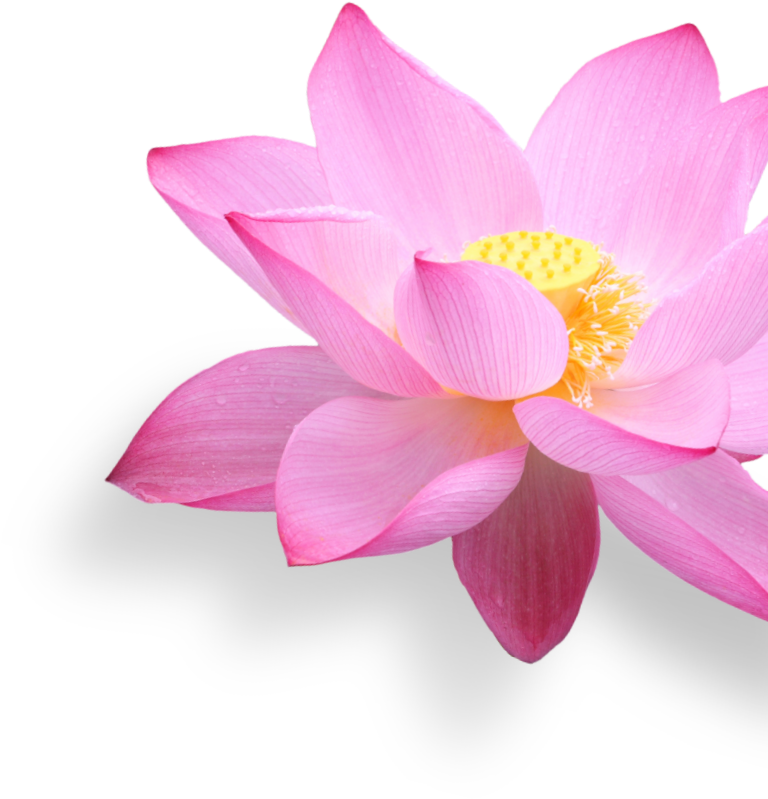 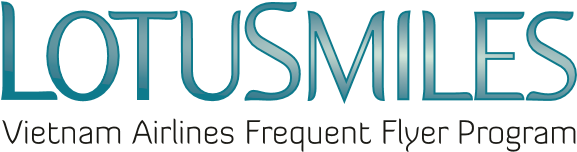 マイル移行申込書TRANSFERRING MILES REQUESTマイル移行数 /Amount of transferred miles: 利用規約 / Conditionマイル移行により取得するマイルはクオリファイングマイルの対象になりません。Transferred miles are non-refundable and not used for qualifying tier level. 移行1000マイルあたり10USドルと1回の譲渡に10USドルの手数料が必要となります。If transaction is conducted outside Vietnam, rate per mile is US$ 0,01 and US$ 10 processing fee per transaction.諸税/手数料を含みます。Rate is included all taxes and fees relating to the transaction.1.000マイルを最小購入マイル数とします。Transferred miles are rounded as increment of 1.000.価格、規約は事前通知なく変更される場合があります。Price and conditions may be changed at any time with (or without) prior notice.ご記入日： 譲渡者署名 （Transferor’s signature）　　　　　　　　　　　　　非譲渡者署名（Transferee’s signature）            　　　　　　　　　　　　　　　　　　　　　　　　